July 2020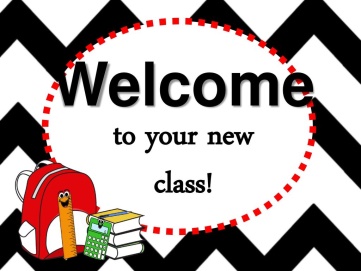 Dear Parents In September all our pupils will be going to new classes.  Your child’s new class teacher is Ms Akunda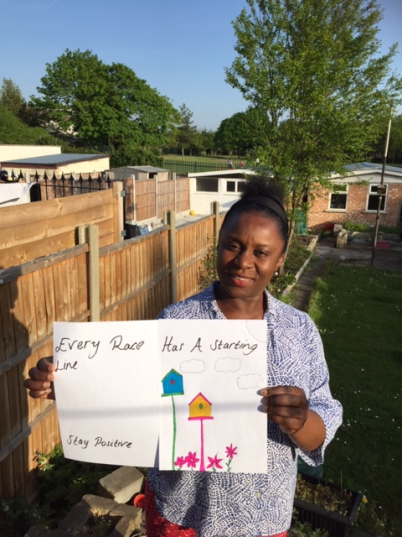 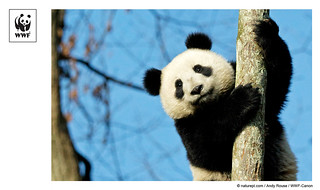 They will be in Panda Class (3A) in Anne Line building.The children return to school:Monday 7th September 9.00am  – 3.00pm  For more details of our September return, please see our Stay Connected newsletter sent today to our website https://stignatiuscatholicprimary.co.uk/our-news/Summer-2020